To be delivered Tuesday and Wednesday 10 and 11 April , print and fill in hand written.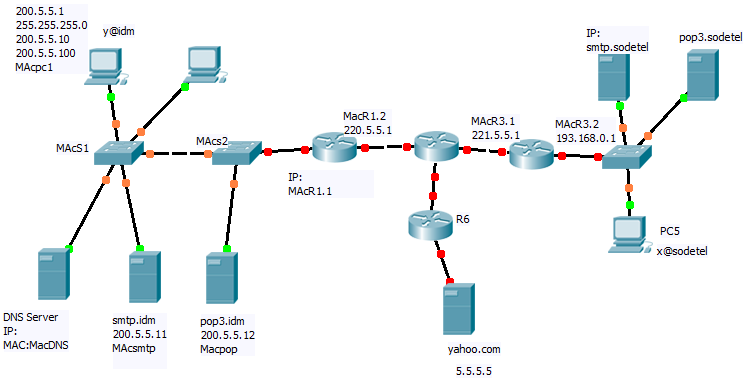 Fill in the ip addresses where there is IP:1-Y@idm sends an email to x@sodetel : SMTP packet goes from Y@idm PC to SMTP.IDMThen from SMTP.idm to SMTP.Sodetel : fill in the following: (note that you must organize them by numbering them .SMTP packetArp request PacketArp reply PacketArp request packetArp reply packetDNS Packet DNS reply packetSmtp reply packetThe email now arrived at SMTP.sodetel , and them to POP.sodetel , what happens now ?Assign an IP , SM , DG and an external DNS for PC5, also a real mac address.PC5 sent a request to ftp://5.5.5.5 What will be the second packet coming out of PC5 : 1-an ARP packet2-a DNS packet3-an http packet4-an ftp packet 	Justify below:Yahoo is replying fill in the below FTP reply packetThe ftp reply packet is on R3 now :How many collision domains exist in the first network (IDM), how many broadcast domains ?Source MacDest MacSource IP Dest IPSource PortDest PortSource MacDest MacSource IP Dest IPSource PortDest PortSource MacDest MacWho has IP Source MacDest MacWho has IPSource MacDest MacWho has IPSource MacDest MacWho has IPSource MacDest MacSource IP Dest IPSource PortDest PortSource MacDest MacSource IP Dest IPSource PortDest PortSource MacDest MacSource IP Dest IPSource PortDest PortSource MacDest MacSource IP Dest IPSource PortDest PortSource MacDest MacSource IP Dest IPSource PortDest Port